créer et éditer sur internet 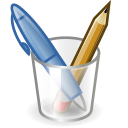 Auteur : ACMJPublic visé : secondaire inférieur et supérieur (12-18 ans), voire adultesMatériel : PC et internetDurée totale : 100 à 150 minutesNombre de séquences : 2 à 3 (idéalement trois séquences de 50 minutes)Objectifs :Comprendre les différents outils qui existent sur internetTester et utiliser les multiples outils pour différents usagesDéroulement Partie 1 : DécouverteDans un premier temps, le professeur demande aux élèves ce qu’ils font sur Internet : quels sites visitent-ils ? Combien de temps passent-ils dessus ? Quelles activités favorisent-ils sur la toile ?Le professeur explique ensuite le déroulement de l’activité. Il choisit un projet (par exemple, l’organisation de la fête de l’école, création d’un site d’information en ligne, réalisation d’un film…) et en fonction de cela, envisage sa conception.Partie 2 : réalisation Le professeur présente différents outils. Les élèves vont les tester et comprendre comment ils fonctionnent. Ils envisagent 5 outils pour leur projet, de manière fictive si on se limite à la conception du projet ou de manière réelle si le projet se réalise.Voici la liste non-exhaustive d’outilsOutils de stockage et diffusionVidéo :Stockage et diffusion : Vimeo (plateforme qualitative de stockage de vidéo), Youtube (plateforme Google de stockage de vidéo), DailyMotion (plateforme française de stockage de vidéo – Orange-)Diffusion : Ustream (plateforme de diffusion de vidéo en direct)Son : stockage et diffusion : Mixcloud (radios en ligne : écoute et édition), Soundcloud (partage de sons)Photo : stockage et diffusion : Picasa (Service de google), Filck’r (stockage)Document multiple : création de document, stockage et partage : Google Drive (cloud de Google), Dropbox (cloud on-line et off-line), Slideshare (partage de présentations ppt), Claroline, Moodle (plateforme d’apprentissage en ligne)Outils d’informationRassemblement de contenu et relais: Netvibes (agrégateur de flux RSS), Scoop-it (relais de liens/articles/documents), Storify (diffusion d’une série de supports concernant une même thématique)Organisateur de liens : Pearltree (présentation de liens sur une même thématique), thinkling (création de liens et objets interactifs sur une image de base), Diigo (organisation et partage de liens), Reddit, StumbleUponVeille : Google alerts (veille à partir d’un mot ou d’une expression)Outils d’échange et de collaborationBoite mail : Gmail (service de messagerie Google), hotmail…Réseau social et échange : Instagram (partage de photo et modification, via filtre, de Facebook), Pinterest (partage de photo et d’affiche), Facebook (communication large entre amis), Twitter (communication non-réciproque, large, maximum 140 caractères), Linkedin (réseau social professionnel, création d’un réseau de contacts professionnelsOrganisation :Evénement : Doodle (organisation d’événement et trouver une date collectivement), Eventbrite (inscription et payement)Formulaire: Google forms (création formulaire), Survey Monkey (création d’études/formulaire)Prise de note : Etherpad (prise de note synchonisée), Evernote (prise de note et édition collective)Envoi de newsletters : Mailchimp (newsletters et gestion de listes en diffusion)Outils de création et d’éditionTexte et divers:Blog et réseaux sociaux: Tumblr (Plateforme de blogging et d’interactions entre blogueurs)Posters : Check-this (présentation de poster)Sites : Wordpress (création de blog/site internet en HTML 5 - interface facile et complètement personnalisable), Joomla (CMS OpenSource), Wix (création d’un site internet), Jimdo, Drupal, Spip,…WikiSon : montage : AudacityVidéo : montage : Animoto (application de montage vidéo simplifié)Divers :réalisation d’un CV en ligne : Vizifyréalisation d’une ligne du temps : Dipityprésentation interactive : PreziPartie 3 : présentationDans le cas où le projet est fictif, chaque groupe de jeunes présente au reste de la classe l’idée du projet et les outils envisagés. Les autres élèves donneront leur avis et pourront proposer une manière de l’améliorer avec d’autres outils si cela est envisageable. Dans le cas où le projet est réel (plusieurs heures sont nécessaires), les jeunes choisiront 5 outils, les mettront en pratique et réaliseront le projet.Dans un dernier temps, le professeur et les élèves discutent de l’activité (points positifs et négatifs) et prennent un peu de recul sur leur usage de manière plus générale (impressions,…). Ils évaluent l’activité.